AKTIVNOST: PROSTORIJE U DOMUOPIS AKTIVNOSTI: UZ POMOĆ SLIČICA PROČITAJTE SLIJEDEĆE REČENICE I ODGOVORITE NA PITANJA.SPAVAM NA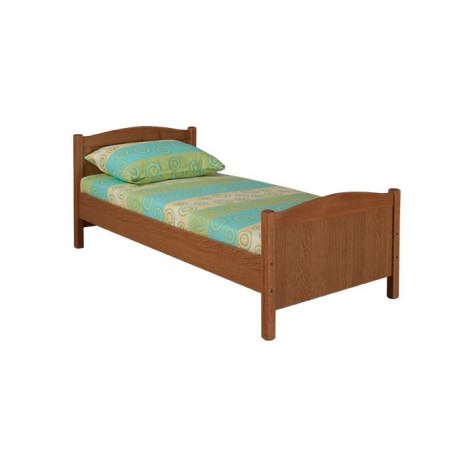 ODJEĆU SPREMAM U .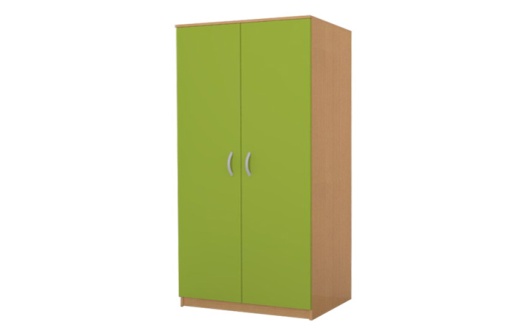 U SOBI ČUVAM SVOJE .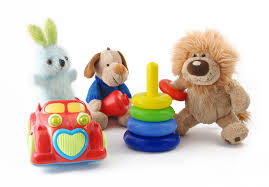 PITANJA:NA ČEMU SPAVAŠ?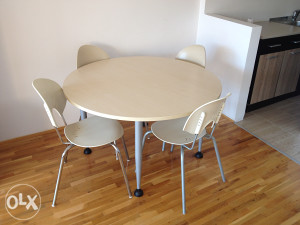 GDJE SPREMAŠ SVOJU ODJEĆU?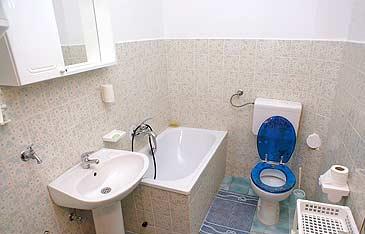 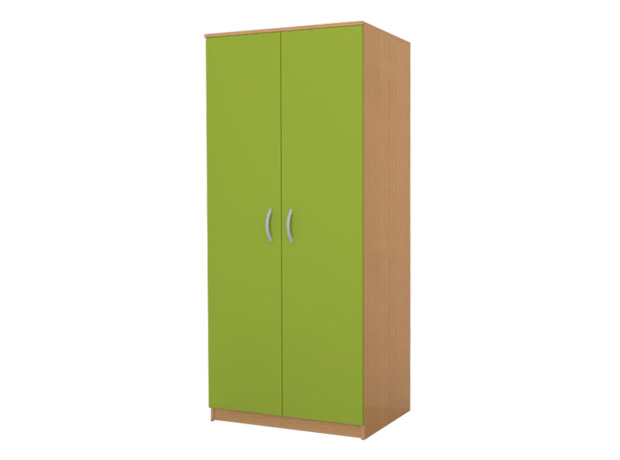 U KOJU PROSTORIJU SPREMAŠ SVOJE IGRAČKE?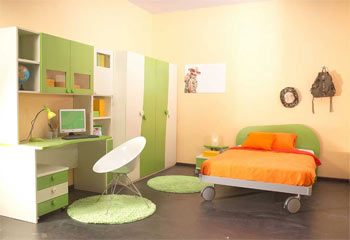 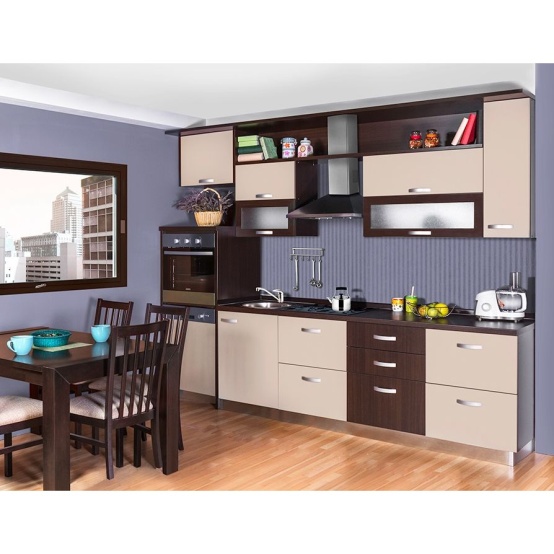 